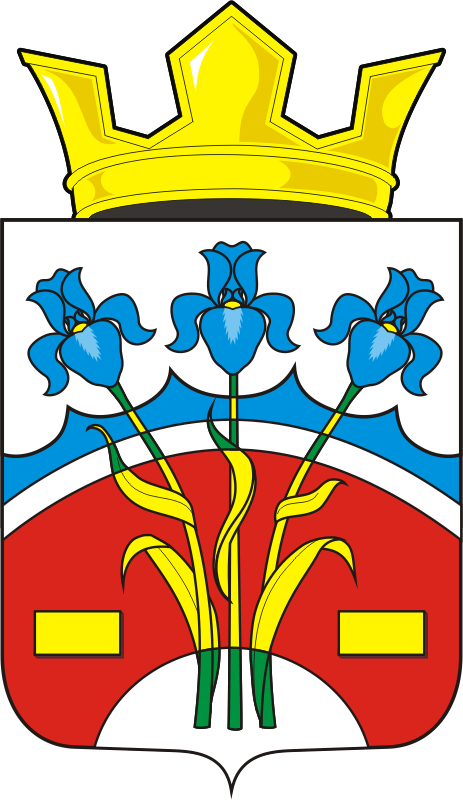 СОВЕТ ДЕПУТАТОВ МУНИЦИПАЛЬНОГО ОБРАЗОВАНИЯФЕДОРОВСКИЙ ПЕРВЫЙ  СЕЛЬСОВЕТ САРАКТАШСКОГО РАЙОНА ОРЕНБУРГСКОЙ ОБЛАСТИТРЕТИЙ СОЗЫВРЕШЕНИЕтридцать первого заседания Совета депутатовФедоровского Первого сельсовета третьего созыва15.03.2019                             с.  Федоровка Первая                                      №  110О принятии  Устава  муниципального   образования   Федоровский Первый сельсовет Саракташского района  Оренбургской областиВ соответствии с Федеральным законом от 06.10.2003 № 131-ФЗ «Об общих принципах организации местного самоуправления в Российской Федерации», Законом Оренбургской области от 21.02.1996  «Об организации местного самоуправления в Оренбургской области», Уставом муниципального образования  Федоровский Первый  сельсовет Саракташского района Оренбургской областиСовет депутатов  Федоровского Первого сельсовета РЕШИЛ:1. Принять Устав муниципального образования  Федоровский Первый  сельсовет Саракташского района Оренбургской области согласно  приложению №1.2. Главе муниципального образования  Федоровский Первый  сельсовет Хлопушину Александру Александровичу представить документы для государственной регистрации Устава муниципального образования  Федоровский Первый  сельсовет Саракташского района Оренбургской области в Управление Министерства юстиции по Оренбургской области в течение 15 дней.3.Устав  муниципального образования  Федоровский Первый  сельсовет  Саракташского  района Оренбургской области  вступает в силу после его государственной регистрации, обнародования и подлежит размещению на официальном сайте администрации муниципального образования  Федоровский Первый  сельсовет Саракташского района Оренбургской области.4. Направить сведения об обнародовании Устава в Управление Минюста России по Оренбургской области в течении 10 дней после дня его обнародования.           5. С момента вступления в силу Устава муниципального образования  Федоровский Первый сельсовет Саракташского района Оренбургской области признать утратившим силу:-  Устав муниципального образования   Федоровский Первый   сельсовет  Саракташского района Оренбургской области, принятый решением  Совета депутатов  «25» июня 2013 года № 98;-   решение Совета депутатов  № 122 «13» января 2014 года «О внесении изменений и дополнений в Устав муниципального образования  Федоровский Первый   сельсовет  Саракташского района Оренбургской области»;-   решение Совета депутатов № 151 от  «22» апреля 2015 года «О внесении изменений и дополнений в Устав муниципального образования  Федоровский Первый сельсовет  Саракташского района Оренбургской области»;-   решение Совета депутатов № 159 от  «21» июля 2015 года «О внесении изменений и дополнений в Устав муниципального образования  Федоровский Первый   сельсовет  Саракташского района Оренбургской области»;-   решение Совета депутатов № 22 от  «23» декабря 2015 года «О внесении изменений и дополнений в Устав муниципального образования  Федоровский Первый   сельсовет  Саракташского района Оренбургской области»;-   решение Совета депутатов № 41 от  «30» сентября 2016 года «О внесении изменений и дополнений в Устав муниципального образования  Федоровский Первый   сельсовет  Саракташского района Оренбургской области»;-   решение Совета депутатов № 71 от  «12» октября 2017 года «О внесении изменений и дополнений в Устав муниципального образования Федоровский Первый  сельсовет  Саракташского района Оренбургской области»;      6. Контроль за исполнением данного решения возлагаю на себя7. Настоящее решение вступает в силу с момента подписания.Председатель Совета депутатов сельсовета  Глава муниципального образования          	                          А.А.Хлопушин